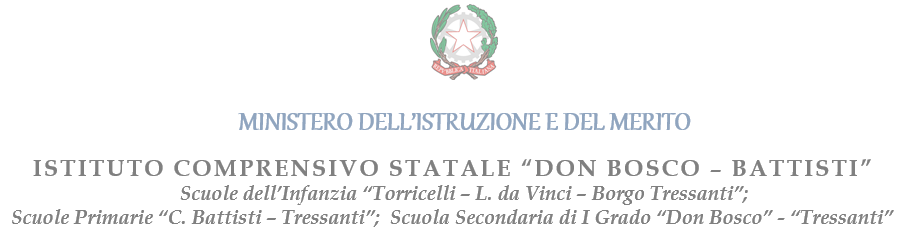 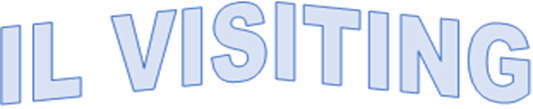 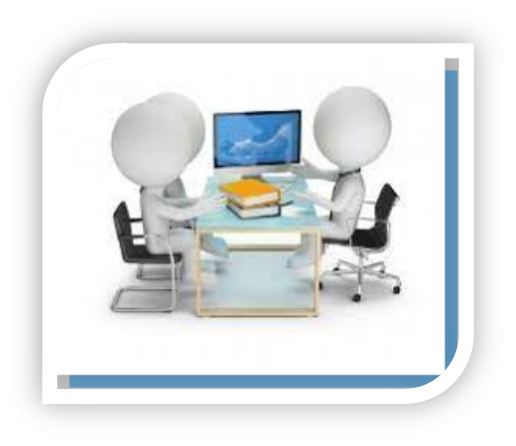                                    REPORT DEL DOCENTE NEOASSUNT0            a.s. 2023/2024SEZIONE 1 – ANAGRAFICAIstituzione scolastica in cui è svolta la visita :Dirigente Scolastico:Docente Conductor:Area tematica oggetto del visiting:Contrasto alla dispersione scolasticaGiorni in cui si è svolta la visita di studioDESCRIZIONE DELL’ESPERIENZAOsservazione del contestoAmbientiSpazi e arredi di particolare interesse didattico (laboratori, aule specializzate, palestre, ecc)………………………………………………………………………………………………………………………………..……………………………………………………………………………………………………………………………….. Spazi e arredi di particolare interesse organizzativo (sala docenti, ambienti comuni, ufficio tecnico, uffici di segreteria, ecc.)………………………………………………………………………………………………………………………………..……………………………………………………………………………………………………………………………….. Elementi di osservazione del contesto………………………………………………………………………………………………………………………………..………………………………………………………………………………………………………………………………..………………………………………………………………………………………………………………………………..Le figure di sistemaAccoglienza e presentazione della scuola a cura del docente conductor……………………………………………………………………………………………………………………………………………………………………………………………………………………………………………………………………Eventuale incontro con figure di staff, referenti, responsabili di progetto, coordinatori di classe……………………………………………………………………………………………………………………………………………………………………………………………………………………………………………………………………Modalità organizzative generali dello staff……………………………………………………………………………………………………………………………………………………………………………………………………………………………………………………………………Modalità di condivisione dei processi organizzativi……………………………………………………………………………………………………………………………………………………………………………………………………………………………………………………………………Formazione specifica per le figure di sistema……………………………………………………………………………………………………………………………………………………………………………………………………………………………………………………………………Consegna di documenti relativi alla progettualità della scuola……………………………………………………………………………………………………………………………………………………………………………………………………………………………………………………………………Il PTOFElementi fondamentali del PTOF (obiettivi, progetti, organizzazione)……………………………………………………………………………………………………………………………………………………………………………………………………………………………………………………………………Area della formazione docenti (organizzazione, tematiche, esiti)…………………………………………………………………………………………………………………………………………………………………………………………………………………………………………………………………..Attività di ricerca/sperimentazione in corso (organizzazione, ambiti, esiti)……………………………………………………………………………………………………………………………………………………………………………………………………………………………………………………………………Modalità di condivisione delle esperienze e degli esiti……………………………………………………………………………………………………………………………………………………………………………………………………………………………………………………………………Metodologie innovative nella formazione (tutoring, peer to peer, laboratori adulti, ecc)……………………………………………………………………………………………………………………………………………………………………………………………………………………………………………………………………1° VISITINGAttività didatticaElementi del setting d’aula (arredi, disposizione banchi, strumenti, ecc.)……………………………………………………………………………………………………………………………………………………………………………………………………………………………………………………………………Metodologia (lezione partecipata, lavoro di gruppo, attività cooperativa, ecc.)……………………………………………………………………………………………………………………………………………………………………………………………………………………………………………………………………Strumenti di particolare interesse didattico……………………………………………………………………………………………………………………………………………………………………………………………………………………………………………………………………Contenuti didattici……………………………………………………………………………………………………………………………………………………………………………………………………………………………………………………………………Ambiti di differenziazione e di personalizzazione della didattica (strumenti e metodi)……………………………………………………………………………………………………………………………………………………………………………………………………………………………………………………………………Clima della classe (interazione, aspetti motivazionali, supporto alla metacognizione, serenità operativa, interesse, peer tutoring, partecipazione, coinvolgimento, rispetto delle regole ecc.)……………………………………………………………………………………………………………………………………………………………………………………………………………………………………………………………………………………………………………………………………………………………………………………………………………………………………………………………………………………………………………………………………………………………………………………………………………………………………………………………………………Strumenti di osservazione e valutazione del percorso didattico…………………………………………………………………………………………………………………………………………………………………………………………………………………………………………………………………………………………………………………………………………………………………………………………………………………………………………………………………………………………………………………………………………Elementi innovativi del modello didattico osservato (riferiti alla metodologia, agli strumenti, al clima della classe, alle modalità di comunicazione e di interazione, all’efficacia motivazionale, ecc.)………………………………………………………………………………………………………………………………………………………………………………………………………………………………………………………………………………………………………………………………………………………………………………………………………………………………………………………………………………………………………………………………………………………………………………………………………………………………………………………………………………………………………………………………………………………………………………………………………………Eventuali altri elementi osservati………………………………………………………………………………………………………………………………………………………………………………………………………………………………………………………………………………………………………………………………………………………………………………………………………………………………………………………………………………………………………………………………………………………………………………………………………………………………………………………………………………………………………………………………………………………………………………………………………………2° VISITINGAttività didatticaElementi del setting d’aula (arredi, disposizione banchi, strumenti, ecc.)……………………………………………………………………………………………………………………………………………………………………………………………………………………………………………………………………Metodologia (lezione partecipata, lavoro di gruppo, attività cooperativa, ecc.)……………………………………………………………………………………………………………………………………………………………………………………………………………………………………………………………………Strumenti di particolare interesse didattico……………………………………………………………………………………………………………………………………………………………………………………………………………………………………………………………………Contenuti didattici……………………………………………………………………………………………………………………………………………………………………………………………………………………………………………………………………Ambiti di differenziazione e di personalizzazione della didattica (strumenti e metodi)……………………………………………………………………………………………………………………………………………………………………………………………………………………………………………………………………Clima della classe (interazione, aspetti motivazionali, supporto alla metacognizione, serenità operativa, interesse, peer tutoring, partecipazione, coinvolgimento, rispetto delle regole ecc.)……………………………………………………………………………………………………………………………………………………………………………………………………………………………………………………………………………………………………………………………………………………………………………………………………………………………………………………………………………………………………………………………………………………………………………………………………………………………………………………………………………Strumenti di osservazione e valutazione del percorso didattico…………………………………………………………………………………………………………………………………………………………………………………………………………………………………………………………………………………………………………………………………………………………………………………………………………………………………………………………………………………………………………………………………………Elementi innovativi del modello didattico osservato (riferiti alla metodologia, agli strumenti, al clima della classe, alle modalità di comunicazione e di interazione, all’efficacia motivazionale, ecc.)………………………………………………………………………………………………………………………………………………………………………………………………………………………………………………………………………………………………………………………………………………………………………………………………………………………………………………………………………………………………………………………………………………………………………………………………………………………………………………………………………………………………………………………………………………………………………………………………………………Eventuali altri elementi osservati………………………………………………………………………………………………………………………………………………………………………………………………………………………………………………………………………………………………………………………………………………………………………………………………………………………………………………………………………………………………………………………………………………………………………………………………………………………………………………………………………………………………………………………………………………………………………………………………………………CONCLUSIONEFocus e rielaborazione (riflessione sull’esperienza osservata)………………………………………………………………………………………………………………………………………………………………………………………………………………………………………………………………………………………………………………………………………………………………………………………………………………………………………………………………………………………………………………………………………………………………………………………………………………………………………………………………………………………………………………………………………………………………………………………………………………Aspetti dell’esperienza utili a migliorare la qualità	dell’insegnamento e dell’organizzazione scolastica…………………………………………………………………………………………………………………………………………………………………………………………………………………………………………………………………………………………………………………………………………………………………………………………………………………………………………………………………………………………………………………………………………Leggenda: 1 = poco…	5 = moltoMateriali prodotti per documentare l’esperienza (fotografie, filmati, schede di sintesi, ecc)………………………………………………………………………………………………………………………………………………………………………………………………………………………………………………………………………………………………………………………………………………………………………………………………………Gradimento     complessivo della visita     di                          studioSetting d’aula12345Gradimento     complessivo della visita     di                          studioMetodologia12345Gradimento     complessivo della visita     di                          studioClima della classe12345Gradimento     complessivo della visita     di                          studioPartecipazione degli alunni12345Gradimento     complessivo della visita     di                          studioInnovatività12345Gradimento     complessivo della visita     di                          studioAltro (specificare) …………………………………….12345